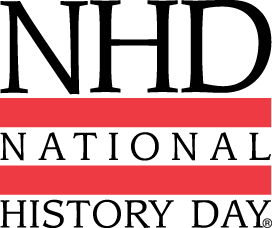 NHD PERFORMANCE COMPANION WORKSHEETPurpose: Submitted with your process paper and annotated bibliography, this worksheet will help judges understand your performance’s background, costumes, and props. Instructions: Please complete this worksheet with information relevant to your project. There is an 11 page limit: 2 pages for performance information, overall scenario, and characters and 3 pages per section for background, costumes, props.The overall word count for this worksheet should not exceed 1,270 words. All student text in this worksheet must be in a 12 point font. Times New Roman, Arial, or Calibri fonts accepted.Remove sections if they are not applicable to your performance.Photos should be taken by the students and reflect the actual elements of your performance. Students can appear in the photos in this worksheet. No photo citations are necessary on this worksheet. Paperwork order: Title Page, Process Paper, Companion Worksheet, Annotated Bibliography A script is not required for your submission.PERFORMANCE BACKGROUNDOver the next 3 pages, provide photos and descriptions of your performance background. Please remove any scenes that don't apply to your performance. PERFORMANCE COSTUMESOver the next 3 pages, provide photos and descriptions of your performance costumes. Please remove any scenes that don't apply to your performance. PERFORMANCE PROPSOver the next 3 pages, provide photos and descriptions of your key performance props. Please remove any scenes that don't apply to your performance. PERFORMANCE INFORMATIONPERFORMANCE INFORMATIONProject TitleStudent Name(s)Division/CategoryPerformance RuntimePerformance Companion Worksheet Word Count (starting with the performance overall scenario box; should not exceed 1,270 words)ThesisPerformance Recording LinkPERFORMANCE OVERALL SCENARIOStory Setting(s)- 60 Word LimitWhere does the performance take place? Timeframe- 60 Word LimitWhen does the performance take place?Story Synopsis - 100 Word LimitCHARACTERSRemove rows as needed.CHARACTERSRemove rows as needed.CHARACTERSRemove rows as needed.Character NameActorDescription/background for the character10 Word Limit per CharacterBACKGROUND BY SCENEBACKGROUND BY SCENEScene # 1Scene # 1PhotoPhoto Size should be 3x3 maximumDescriptionWhat is the purpose of the background in this scene?50 Word LimitBACKGROUND BY SCENEBACKGROUND BY SCENEScene # 2Scene # 2PhotoPhoto Size should be 3x3 maximumDescriptionWhat is the purpose of the background in this scene?50 Word LimitBACKGROUND BY SCENEBACKGROUND BY SCENEScene # 3Scene # 3PhotoPhoto Size should be 3x3 maximumDescriptionWhat is the purpose of the background in this scene?50 Word LimitBACKGROUND BY SCENEBACKGROUND BY SCENEScene # 4Scene # 4PhotoPhoto Size should be 3x3 maximumDescriptionWhat is the purpose of the background in this scene?50 Word LimitBACKGROUND BY SCENEBACKGROUND BY SCENEScene # 5Scene # 5PhotoPhoto Size should be 3x3 maximumDescriptionWhat is the purpose of the background in this scene?50 Word LimitBACKGROUND BY SCENEBACKGROUND BY SCENEScene # 6Scene # 6PhotoPhoto Size should be 3x3 maximumDescriptionWhat is the purpose of the background in this scene?50 Word LimitCOSTUME(S) BY SCENECOSTUME(S) BY SCENEScene # 1Scene # 1PhotoPhoto Size should be 3x3 maximumDescriptionWhat is the purpose of the costume in this scene?50 Word LimitCOSTUME(S) BY SCENECOSTUME(S) BY SCENEScene # 2Scene # 2PhotoPhoto Size should be 3x3 maximumDescriptionWhat is the purpose of the costumes?50 Word LimitCOSTUME(S) BY SCENECOSTUME(S) BY SCENEScene # 3Scene # 3PhotoPhoto Size should be 3x3 maximumDescriptionWhat is the purpose of the costume in this scene?50 Word LimitCOSTUME(S) BY SCENECOSTUME(S) BY SCENEScene # 4Scene # 4PhotoPhoto Size should be 3x3 maximumDescriptionWhat is the purpose of the costume in this scene?50 Word LimitCOSTUME(S) BY SCENECOSTUME(S) BY SCENEScene # 5Scene # 5PhotoPhoto Size should be 3x3 maximumDescriptionWhat is the purpose of the costumes?50 Word LimitCOSTUME(S) BY SCENECOSTUME(S) BY SCENEScene # 6Scene # 6PhotoPhoto Size should be 3x3 maximumDescriptionWhat is the purpose of the costumes?50 Word LimitKEY PROP(S) BY SCENEKEY PROP(S) BY SCENEScene #1 Scene #1 PhotoPhoto Size should be 3x3 maximumDescriptionWhat is the purpose of the props?50 Word LimitKEY PROP(S) BY SCENEKEY PROP(S) BY SCENEScene # 2Scene # 2PhotoPhoto Size should be 3x3 maximumDescriptionWhat is the purpose of the props?50 Word LimitKEY PROP(S) BY SCENEKEY PROP(S) BY SCENEScene # 3Scene # 3PhotoPhoto Size should be 3x3 maximumDescriptionWhat is the purpose of the props?50 Word LimitKEY PROP(S) BY SCENEKEY PROP(S) BY SCENEScene # 4Scene # 4PhotoPhoto Size should be 3x3 maximumDescriptionWhat is the purpose of the props?50 Word LimitKEY PROP(S) BY SCENEKEY PROP(S) BY SCENEScene # 5Scene # 5PhotoPhoto Size should be 3x3 maximumDescriptionWhat is the purpose of the props?50 Word LimitKEY PROP(S) BY SCENEKEY PROP(S) BY SCENEScene # 6Scene # 6PhotoPhoto Size should be 3x3 maximumDescriptionWhat is the purpose of the props?50 Word Limit